Your recent request for information is replicated below, together with our response.I would like to make a Freedom of Information request concerning the Northern Constabulary investigation into the murder of Shamsuddin Mahmood at the Mumutaz Indian Restaurant in Kirkwall on June 2, 1994, and a cold case review that was undertaken in 2006-7 […..] specifically details (forensic testing) about the forensic analysis that was carried out on the 9mm bullet casing that was recovered from the floor of the Mumutaz after the shooting.As far as Police Scotland is aware, what forensic analyses were requested regarding the bullet casing, and on what dates were they requested?As far as Police Scotland is aware, on what dates was the bullet casing subject to forensic, fingerprint, or any other kind of analysis? In each case please specify the kind of analysis that was undertaken.In which institution/forensic services provider was each analysis of the bullet casing carried out (for example, the SPA mentions an Aberdeen lab or the Scottish Criminal Records Office)?How many scientific reports do you have regarding the testing of the bullet casing, and when are they dated?Please provide any scientific reports regarding the bullet casing. If one of the FOI exemptions is found to apply, I would prefer for sensitive details in the reports to be redacted, than for the documents to be withheld entirely.At this time, it has been estimated that to provide an accurate response to any of the questions above will exceed the £600 cost threshold defined in the Act.The legislation requires a public authority to ensure that any documentation disclosed is both complete and accurate.  I can confirm that the information requested is not held digitally. If this information were still held it could potentially be located by carrying out a manual review of what is a significant amount of paper documents held in storage which I’m sure you will appreciate would be a huge undertaking. On this occasion it is assessed that the cost of locating, retrieving and providing the information sought would take over 40 hours and be in excess of the £600 cost limit.I am therefore refusing to provide the information sought in terms of section 16(4) of the Act, as section 12(1) - Excessive Cost of Compliance - applies.Finally, please note that even were the cost implications not applicable for this and other similar requests, the impact of the release of this information into the public domain would have to be considered in terms of any other exemptions, for example Section 38(1)(b) - Personal Data, Section 34(1)(b) – Investigations etc.. If you require any further assistance please contact us quoting the reference above.You can request a review of this response within the next 40 working days by email or by letter (Information Management - FOI, Police Scotland, Clyde Gateway, 2 French Street, Dalmarnock, G40 4EH).  Requests must include the reason for your dissatisfaction.If you remain dissatisfied following our review response, you can appeal to the Office of the Scottish Information Commissioner (OSIC) within 6 months - online, by email or by letter (OSIC, Kinburn Castle, Doubledykes Road, St Andrews, KY16 9DS).Following an OSIC appeal, you can appeal to the Court of Session on a point of law only. This response will be added to our Disclosure Log in seven days' time.Every effort has been taken to ensure our response is as accessible as possible. If you require this response to be provided in an alternative format, please let us know.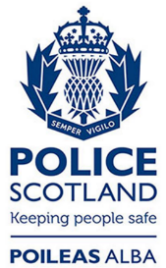 Freedom of Information ResponseOur reference:  FOI 24-1093Responded to:  xx April 2024